Ограничения в условиях труда для несовершеннолетних 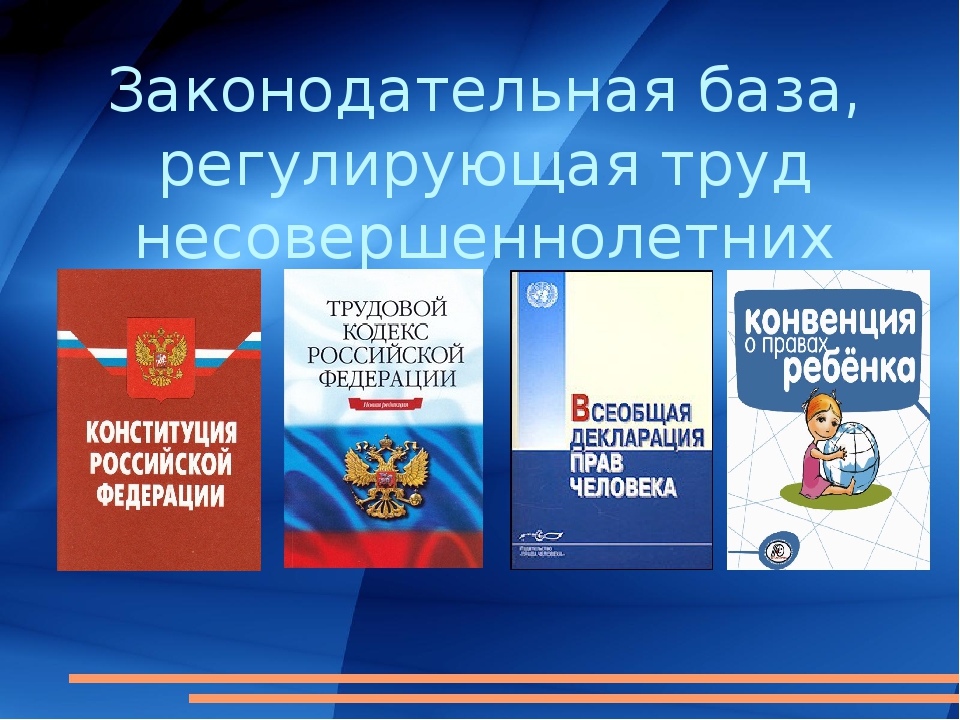 При организации временного трудоустройства несовершеннолетних граждан в возрасте от 14 до 18 лет в свободное от учебы время необходимо руководствоваться нормативными правовыми актами федерального, регионального уровней:1.Конституция Российской Федерации.2.Трудовой кодекс Российской Федерации. Федеральный закон Российской Федерации от 24 июля 1998 года №124-ФЗ «Об основных гарантиях прав ребенка в Российской Федерации».3.Федеральный закон Российской Федерации от 27 июля 2006 года №152-ФЗ «О персональных данных».4.Постановление Правительства Российской Федерации от 25 февраля 2000 года №163 «Об утверждении перечня тяжелых работ и работ с вредными или опасными условиями труда, при выполнении которых запрещается применение труда лиц моложе восемнадцати лет».5.Постановление Правительства Российской Федерации от 20 июня 2001 года №473 «О внесении дополнения в перечень тяжелых работ и работ с вредными или опасными условиями труда, при выполнении которых запрещается применение труда лиц моложе восемнадцати лет, утвержденный постановлением Правительства Российской Федерации от 25 февраля 2000 года №163».6.Постановление Министерства труда и социального развития Российской Федерации от 7 апреля 1999 года №7 «Об утверждении норм предельно допустимых нагрузок для лиц моложе восемнадцати лет при подъеме и перемещении тяжестей вручную».7.Постановление Главного государственного санитарного врача Российской Федерации от 30 сентября 2009 года №58 «Об утверждении санитарно — эпидемиологические требования к безопасности условий труда работников, не достигших 18 летнего возраста СанПиН 2.4.6.2553-09».8.Постановление Правительства Белгородской области от 30 декабря 2013 года №557-пп «Об утверждении административного регламента управления по труду и занятости населения Белгородской области предоставления государственной услуги по организации временного трудоустройства несовершеннолетних граждан в возрасте от 14 до 18 лет в свободное от учёбы время, безработных граждан, испытывающих трудности в поиске работы, безработных граждан в возрасте от 18 до 20 лет, имеющих среднее профессиональное образование и ищущих работу в первые».9.Постановление Правительства Белгородской области от 04 июня 2018 года № 206-пп «Об организации отдыха, оздоровления и занятости детей на территории Белгородской области».Продолжительность рабочего времени несовершеннолетнего гражданина зависит от его возраста и составляет (ч. 1 ст. 92 ТК РФ):для работников в возрасте до 16 лет — не более 24 часов в неделю;для работников в возрасте от 16 до 18 лет — не более 35 часов в неделю.Продолжительность рабочего времени несовершеннолетних граждан до 18 лет, работающих в течение учебного года в свободное от учебы время, не может превышать половины норм, установленных частью 1 статьи 92 ТК РФ для лиц соответствующего возраста.В соответствии со статьей 94 ТК РФ продолжительность ежедневной работы (смены) не может превышать:в возрасте от 14 до 15 лет — 4 часов,в возрасте от 15 до 16 лет — 5 часов,в возрасте от 16 до 18 лет — 7 часов.Для несовершеннолетних граждан, обучающихся в общеобразовательных организациях, организациях профессионального образования, организациях высшего образования, совмещающих в течение учебного года учебу с работой, продолжительность ежедневной работы (смены) не может превышать:в возрасте от 14 до 16 лет — 2,5 часа,в возрасте от 16 до 18 лет — 4 часа.Виды работ, на которых запрещено использования труда несовершеннолетних гражданЗаконодатель в Трудовом кодексе Российской Федерации предусмотрел значительные ограничения и льготы при осуществлении несовершеннолетними своей трудовой деятельности. Особенности регулирования труда несовершеннолетних граждан отражены в главе 42 ТК РФ.Если работодатель предполагает в деятельности предприятия использовать труд несовершеннолетних граждан, то, в первую очередь, ему необходимо определить состав и характер предполагаемых работ, так как трудовое законодательство строго регламентирует работы, на которых не может быть применен труд лиц в возрасте до 18 лет.Прежде чем принять несовершеннолетнего гражданина на работу, работодателю необходимо ознакомиться с Перечнем тяжелых работ и работ с вредными или опасными условиями труда, при выполнении которых запрещается применение труда лиц моложе 18 лет, утвержденных постановлением Правительства Российской Федерации от 25 февраля 2000 года № 163.В Перечень, запрещающий труд несовершеннолетних, включено более 2 тысяч профессий.Помимо этого, в ТК РФ перечислены и другие случаи, когда несовершеннолетний гражданин не может стать участником трудовых отношений (работником), т.е. не может быть принят на работу:характер которой требует заключения с работником договора о полной материальной ответственности (часть 3 статья 242);в религиозную организацию (даже с согласия его родителей) (часть 2 статья 342);по совместительству (часть 6 статья 282);выполняемую вахтовым методом (статья 298).в соответствии с другими нормативными правовыми актами это лицо не может быть принято на работу и:в ведомственную охрану (Федеральный закон от 14 апреля 1999 года № 77-ФЗ «О ведомственной охране»);на государственную службу (Федеральный закон от 2 марта 2007 года № 25-ФЗ «О государственной гражданской службе Российской Федерации»);на муниципальную службу (Федеральный закон от 2 марта 2007 года № 25-ФЗ «О муниципальной службе в Российской Федерации»);в профессиональные аварийно-спасательные службы (Федеральный закон от 22 августа 1995 года № 151-ФЗ «Об аварийно-спасательных службах и статусе спасателей»);в полицию (Федеральный закон от 7 февраля 2011 года № 3-ФЗ «О полиции»).Существуют ограничения при приеме на работу лиц, достигших 18-летнего возраста.Например, в соответствии с Федеральным законом от 7 ноября 2000 года № 136-ФЗ «О социальной защите граждан, занятых на работах с химическим оружием» к работе с токсичными химикатами, относящимися к химическому оружию, допускаются только лица, достигшие 20 лет, отвечающие квалификационным требованиям и не имеющие медицинских противопоказаний.В соответствии со статьей 265 ТК РФ не применяется труд несовершеннолетних граждан на работах, выполнение которых может причинить вред их нравственному развитию (в игорном бизнесе, ночных увеселительных заведениях, в производстве, перевозке и торговле спиртными напитками, табачными изделиями, наркотическими и токсическими препаратами).В соответствии со статьей 268 ТК РФ запрещается применение труда несовершеннолетних граждан на работах связанных:с опасными и (или) вредными условиями труда;с производством, перевозкой и торговлей спиртными напитками, табачными изделиями, наркотическими и иными токсическими препаратами;с переноской и передвижением тяжестей, превышающих установленные для подростков предельные нормы;с направлением в служебные командировки, с привлечением к сверхурочным работам.В соответствии со статьей 268 ТК РФ запрещается направление несовершеннолетних работников на работы выполняемые:вахтовым методом;в ведомственной охране;в ночное время;выходные дни (суббота, воскресенье) и нерабочие праздничные дни (за исключением творческих работников средств массовой информации, организаций кинематографии, теле — и видеосъемочных коллективов, театров, театральных и концертных организаций, цирков и иных лиц, участвующих в создании и (или) исполнении (экспонировании) произведений, профессиональных спортсменов в соответствии с перечнями работ, профессий, должностей этих работников, утверждаемыми Постановлением Правительством Российской Федерации от 28 апреля 2007 года № 252);по совместительству;с заключением письменных договоров о полной материальной ответственности.В соответствии со статьей 242 ТК РФ предусмотрены ограничения на привлечение к материальной ответственности несовершеннолетних работников. Эти работники несут полную материальную ответственность лишь за умышленное причинение ущерба, за ущерб, причиненный в состоянии алкогольного, наркотического или токсического опьянения, а также за ущерб, причиненный в результате совершения преступления или административного проступка.Отдел экономического развития и труда 
